Announcement about library hours 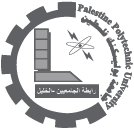 رابطة الجامعين /محافظة الخليل جامعة بولتكنيك فلسطيينUniversity Graduares Union Palestine Polytrchnic Unlverslty (PPU) The Libraiyالمكتبةاعلان الى الموظفين والطلبة الكرام : نعلمكم ان المكتبة ستغلق ابوابها يوميا من الساعة 12:00حتى12:30 ظهرا ابتداء من الاحد الموافق 22/11/2009 . مع العلم ان المكتبة تفتح ابوابها من الاحد الى الخميس من الساعة 8:00 صباحا حتى 12:00 ظهرا 4:00 - 12:30 مساءا .    ادارة المكتبة                      19/11/2009